УТВЕРЖДАЮПриказ директора колледжа от 25.05.2021 г. № 119/1РАБОЧАЯ ПРОГРАММа УЧЕБНОЙ ДИСЦИПЛИНЫОП.09 Безопасность жизнедеятельностипрограмма подготовки специалистов среднего звенасреднего профессионального образования по специальности 46.02.01 Документационное обеспечение управления и архивоведение2021 г. СОДЕРЖАНИЕПАСПОРТ ПРОГРАММЫ УЧЕБНОЙ ДИСЦИПЛИНЫ БЕЗОПАСНОСТИ ЖИЗНЕДЕЯТЕЛЬНОСТИ.    1.1    Область применения программы      Учебная дисциплина Безопасность жизнедеятельности является частью общих общеобразовательных учебных дисциплин, формируемых из обязательных предметных областей ФГОС среднего общего образования, для профессий ППССЗ технического профиля профессионального образования.      1.2  Место дисциплины в структуре основной профессиональной образовательной программы: общепрофессиональная дисциплина входит в профессиональный учебный  цикл.                                                           1.3. Цели и задачи дисциплины – требования к результатам освоения дисциплины. В результате изучения учебной  дисциплины « Безопасность жизнедеятельности»  обучающийся должен уметь:организовывать и проводить мероприятия по защите работающих и населения от негативных воздействий  чрезвычайных ситуаций; предпринимать профилактические меры для снижения уровня опасностей различного вида и их последствий в профессиональной деятельности и быту;использовать средства индивидуальной и коллективной защиты от оружия массового поражения;применять первичные средства пожаротушения;ориентироваться в перечне военно-учетных специальностей и самостоятельно определять среди них родственные полученной специальности;применять  профессиональные знания в ходе исполнения обязанностей военной службы на воинских должностях в соответствии с полученной специальность;владеть способами бесконфликтного общения и саморегуляции в повседневной деятельности и экстремальных условиях военной службы;оказывать первую помощь пострадавшим;В результате освоения дисциплины «Безопасность жизнедеятельности»  обучающийся должен знать/понимать: принципы обеспечения устойчивости  объектов экономики, прогнозирования развития событий и оценки последствий при техногенных чрезвычайных ситуациях  и стихийных явлениях, в том числе в условиях противодействия терроризму как серьёзной угрозе национальной безопасности России; основные виды потенциальных опасностей и их последствия в профессиональной деятельности и быту, принципы снижения вероятности их реализации;основы военной службы и обороны государства;задачи и основные мероприятия гражданской обороны;способы защиты населения от оружия массового поражения;меры пожарной безопасности и правила безопасного поведения при пожарах;организацию и порядок призыва граждан на военную службу и поступления на нее в добровольном порядке;основные виды вооружения, военной техники и специального снаряжения, состоящие на вооружении (оснащении) воинских подразделений, в которых имеются военно-учетные специальности, продственные специальностям СПО;область применения получаемых профессиональных знаний при исполнении обязанностей военной службы;порядок и правила оказания первой помощи пострадавшимОК 1. Понимать сущность и социальную значимость своей будущей профессии, проявлять к ней устойчивый интерес.ОК 2. Организовывать собственную деятельность, выбирать типовые методы и способы выполнения профессиональных задач, оценивать их эффективность и количество.ОК 3. Принимать решения в стандартных и нестандартных  ситуациях и нести за них ответственность ОК 4. Осуществлять поиск и использование информации, необходимой для эффективного выполнения профессиональных  задач, профессионального и личного развития.ОК 5. Использовать информационно- коммуникационные технологии в профессиональной деятельности.ОК 6. Работать в коллективе и команде, эффективно общаться с коллегами, руководством, потребителями.ОК 7 .Брать на себя ответственность за работу членов команды ( подчиненных), результат выполнения задания.ОК 8. Самостоятельно определять задачи профессионального и  личностного развития, заниматься самообразованием, осознанно  планировать повышение квалификации.ОК 9.Ориентироваться в условиях частой смены технологий в профессиональной деятельности.ПК  1.1. Координировать работу организации (приемной руководителя), вести прием посетителей.ПК 1.2. Осуществлять работу по подготовке и проведению совещаний, деловых встреч, приемов и презентаций.ПК 1.3. Осуществлять подготовку деловых поездок руководителя и других сотрудников организации.ПК 1.4. Организовывать рабочее место секретаря и руководителя.ПК 1.5.  Оформлять и регистрировать организационно- распорядительные документы, контролировать сроки их исполнения.ПК 1.6. Обрабатывать входящие и исходящие документы, систематизировать их, составлять номенклатуру  дел и формировать документы в дела.ПК 1.7. Самостоятельно работать с документами, содержащими конфиденциальную информацию, в том числе с документами по личному составу.ПК 1.8. Осуществлять телефонное обслуживание, принимать и передавать факсы.ПК 1.9. Осуществлять подготовку дел к передаче на архивное хранение.ПК 1.10.  Составлять описи дел, осуществлять подготовку дел к передаче в архив организации, государственные и муниципальные архивы.ПК 2.1. Осуществлять экспертизу ценности документов в соответствии с действующими законодательными актами и нормативами.ПК 2.2. вести работу в системах электронного документооборота.ПК 2.3. Разрабатывать и вести классификаторы, табели и другие справочники по документам организации.ПК 2.4.  Обеспечивать прием и рациональное размещение документов в архиве ( в том числе документов по личному составу)ПК 2.5. Обеспечивать учет и сохранность документов в архиве.ПК 2.6. Организовывать использование архивных документов в научных, справочных и практических целях.ПК 2.7. Осуществлять организационно-методическое руководство и контроль за работой архива организации и за организацией документов в делопроизводстве.1.4. Рекомендуемое количество часов на освоение программы дисциплины:Максимальной учебной нагрузки обучающегося  102 часов, в том числе:обязательной аудиторной учебной нагрузки обучающегося 68 час;самостоятельной работы обучающегося 34 часов.2. СТРУКТУРА И СОДЕРЖАНИЕ УЧЕБНОЙ ДИСЦИПЛИНЫ2.1. Объём учебной дисциплины и виды учебной работы	2.2. Тематический план и содержание учебной дисциплины Безопасность жизнедеятельности3. УСЛОВИЯ РЕАЛИЗАЦИИ ПРОГРАММЫ ДИСЦИПЛИНЫ 3.1. Требования к минимальному материально-техническому обеспечениюРеализация учебной дисциплины требует наличия учебного кабинета «Основы безопасности жизнедеятельности».  Оборудование учебного кабинета:        --посадочные места по количеству обучающихся;- рабочее место преподавателя;- комплект учебно-наглядных пособий по дисциплине  «Основы безопасности жизнедеятельности»;3.2. Информационное обеспечение обученияПеречень рекомендуемых учебных изданий, Интернет-ресурсов, дополнительной литературы                                    РЕКОМЕНДУЕМАЯ ЛИТЕРАТУРА                                                    Для студентов       Основные источники:1 . Смирнов А.Т . Основы безопасности жизнедеятельности  : учеб . для учащихся 10 кл . общеобразоват . учержд . / А . Т . Cмирнов , Б.И.Мишин,  В.А . Васнев ; под ред А.Т. Смирнова 8-е изд., перераб-М.,1013Дополнительные источники:1 . Федеральные законы «Основ безопасности жизнедеятельности» , «О воинской обязанности и военной службе » , «Об альтернативной гражданской службе », «О внесении изменений в Федеральный закон »,  «О военной обязанности и военной службы » № 61-ФЗ и статьи 14 Закона ЗФ «Об образовании »  ,  «О противодействии терроризму » // Собрание законодательства Российской Федерации: официальное издание . – М., 2002 . 2. Васнев В.А.  Основы  подготовки к военной службе : Кн . для учителя \ В.А Васнев  С. А . Чиненый . – М .,2002 .3 . Дуров В.А. Русские награды 18-начала 20 в . \   В . А  Дуров -2-е изд доп .-М.,2013 .4. Дуров В. А. Отечественные награды \ В . А . Дуров .-М.: Просвещение , 2005.5. Лях В.И. Физическая культура : учеб . для 10-11 кл . общеобразоват . учереждений \  В.И Лях А.А . Зданевич ; под ред В.И Ляха .-М.,2006-2007.6. Основы безопасности жизнедеятельности : справочник для учащихся /А.Т Смирнов, Б.О Хренников , Р.А Дурнев , Э .Н Аюби ; под ред А.Т Смирнова .-М.,2007. Интернет ресурсы :                            1. www/fcior.ru Для преподавателей:Конституция Российской Федерации (принята всенародным голосованием 12.12.1993)(с учетом поправок, внесенных федеральными конституционными законами РФ о поправках к Конституции РФ от 30.12.2008 № 6-ФКЗ, от 30.12.2008 № 7-ФКЗ) // СЗ РФ. — 2009. —№ 4. — Ст. 445.Федеральный закон от 29.12. 2012 № 273-ФЗ (в ред. федеральных законов от 07.05.2013 № 99-ФЗ, от 07.06.2013 № 120-ФЗ, от 02.07.2013 № 170-ФЗ, от 23.07.2013 № 203-ФЗ, от 25.11.2013 № 317-ФЗ, от 03.02.2014 № 11-ФЗ, от 03.02.2014 № 15-ФЗ, от 05.05.2014 № 84-ФЗ, от 27.05.2014 № 135-ФЗ, от 04.06.2014 № 148-ФЗ,  с изм., внесенными Федеральным законом от 04.06.2014 № 145-ФЗ) «Об образовании в Российской Федерации».Приказ Министерства образования и науки РФ «Об утверждении федерального государственного образовательного стандарта среднего (полного) общего образования» (зарегистрирован в Минюсте РФ 07.06.2012 № 24480).Приказ Минобрнауки России от 29.12.2014 № 1645 «О внесении изменений в Приказ Министерства образования и науки Российской Федерации от 17.05.2012 № 413 “Об утверждении федерального государственного образовательного стандарта среднего (полного) общего образования».Письмо Департамента государственной политики в сфере подготовки рабочих кадров и ДПО Минобрнауки России от 17.03.2015 № 06-259 «Рекомендации по организации получения среднего общего образования в пределах освоения образовательных программ среднего профессионального образования на базе основного общего образования с учетом требований федеральных государственных образовательных стандартов и получаемой профессии или специальности среднего профессионального образования».Федеральный закон от  10.01.2002 № 7-ФЗ «Об охране окружающей среды» (в ред.от 25.06.2012, с изм. от 05.03.2013) // СЗ РФ. — 2002. — № 2. — Ст. 133.Интернет-ресурсы:www. fcior. edu. ru (Федеральный центр информационно-образовательных ресурсов).wwww. dic. academic. ru (Академик. Словари и энциклопедии).www. booksgid. com (Воокs Gid. Электронная библиотека).www. globalteka. ru (Глобалтека. Глобальная библиотека научных ресурсов).www. window. edu. ru (Единое окно доступа к образовательным ресурсам).www. st-books. ru (Лучшая учебная литература).www. school. edu. ru (Российский образовательный портал. Доступность, качество, эффек-тивность).www. ru/book (Электронная библиотечная система).4.КОНТРОЛЬ И ОЦЕНКА РАЗУЛЬТАТОВ ОСВОЕНИЯ ДИСЦИПЛИНЫКонтроль и оценка результатов освоения дисциплины осуществляется преподавателям в процессе проведения практических занятий и лабораторных работ, тестирования, а также выполнения обучающимися индивидуальных заданий , проектов , исследований. 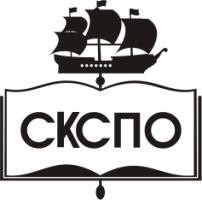 государственное автономное профессиональное образовательное учреждение Самарской области«Самарский колледж сервиса производственного оборудования имени Героя Российской ФедерацииЕ.В. Золотухина»Страница1..Паспорт программы учебной дисциплины 32.. Структура и содержание учебной дисциплины 42.  тематический план и содержание учебной дисциплины53. Условия реализации программы учебной дисциплины 194. Контроль и оценка результатов освоения учебной дисциплины 10Виды учебной дисциплиныОбъем часовМаксимальная учебная нагрузка (всего)102Обязательная аудиторная нагрузка (всего)68Лабораторно-практические занятия48Самостоятельная работа обучающегося (всего)34Итоговая аттестация в форме зачётаНаименование разделов и темСодержание учебного материала, лабораторные работы и практические занятия, самостоятельная работа обучающихсяСодержание учебного материала, лабораторные работы и практические занятия, самостоятельная работа обучающихсяОбъем часовУровень освоения12234Раздел 1.Чрезвычайные ситуации мирного и военного времени. Организация защиты населения и территорий в чрезвычайных ситуацияхЧрезвычайные ситуации мирного и военного времени. Организация защиты населения и территорий в чрезвычайных ситуациях42Тема 1.1.Чрезвычайные ситуации природного, техногенного и военного характера Чрезвычайные ситуации природного, техногенного и военного характера 21.Классификация чрезвычайных ситуаций природного характера12.Классификация чрезвычайных ситуаций техногенного характера 3.Чрезвычайные ситуации военного характераПрактические занятия:определение границ  и структуры очагов поражения;расчет доз облучения при проведении работ и определение допустимого времени пребывания в зоне радиоактивного заражения;расчет параметров движения зараженного облака при авариях на химически опасных объектах;расчет времени пребывания в зонах химического заражения в различных средствах индивидуальной защиты. Практические занятия:определение границ  и структуры очагов поражения;расчет доз облучения при проведении работ и определение допустимого времени пребывания в зоне радиоактивного заражения;расчет параметров движения зараженного облака при авариях на химически опасных объектах;расчет времени пребывания в зонах химического заражения в различных средствах индивидуальной защиты. 4ТестированиеТестирование1Самостоятельная работа:изучение понятий чрезвычайных ситуаций;классификация, характеристика, способы защиты от чрезвычайных ситуаций;оружие массового поражения и его поражающие факторы;выполнение тестового задания по теме 1.1    Самостоятельная работа:изучение понятий чрезвычайных ситуаций;классификация, характеристика, способы защиты от чрезвычайных ситуаций;оружие массового поражения и его поражающие факторы;выполнение тестового задания по теме 1.1    8Тема 1.2.Защита населения от негативных воздействий чрезвычайных ситуаций Защита населения от негативных воздействий чрезвычайных ситуаций 21.Вредные факторы производственной среды и их влияние на организм человека22.Производственные средства безопасности3.Индивидуальные и коллективные средства безопасностиПрактические занятия:расчет параметров воздуха рабочей зоны;порядок проверки исправности, сроков испытаний, использования первичных средств пожаротушения;практическая отработка эвакуации людей при пожаре, обнаружении заложенного взрывного устройства и поведении, будучи заложником;подготовка данных и определение порядка использования инженерных сооружений для защиты работающих и населения в чрезвычайных ситуациях;порядок подбора, выдачи и практического использования индивидуальных средств защиты.     Практические занятия:расчет параметров воздуха рабочей зоны;порядок проверки исправности, сроков испытаний, использования первичных средств пожаротушения;практическая отработка эвакуации людей при пожаре, обнаружении заложенного взрывного устройства и поведении, будучи заложником;подготовка данных и определение порядка использования инженерных сооружений для защиты работающих и населения в чрезвычайных ситуациях;порядок подбора, выдачи и практического использования индивидуальных средств защиты.     4Самостоятельная работа:изучение общих санитарно-технических требований к производственным помещениям и рабочим местам;влияние на организм человека неблагоприятного производственного микроклимата, меры защиты и профилактики;расчет необходимых средств на приобретение индивидуальных средств защиты работникам предприятия с учетом гарантийного срока их хранения (эксплуатации). Самостоятельная работа:изучение общих санитарно-технических требований к производственным помещениям и рабочим местам;влияние на организм человека неблагоприятного производственного микроклимата, меры защиты и профилактики;расчет необходимых средств на приобретение индивидуальных средств защиты работникам предприятия с учетом гарантийного срока их хранения (эксплуатации). 6Тема 1.3.Обеспечение устойчивости функционирования организации, прогнозирование и оценка последствий Обеспечение устойчивости функционирования организации, прогнозирование и оценка последствий 2Тема 1.3.1.Осуществление мероприятий по защите персонала при угрозе и возникновении чрезвычайных ситуаций21Тема 1.3.2.Единая система предупреждения и ликвидации чрезвычайных ситуацийТема 1.3.3.Организация аварийно-спасательных и других неотложных работ при ликвидации чрезвычайных ситуацийТема 1.3.4.Профилактические меры по снижению уровня опасных факторов чрезвычайных ситуацийТема 1.3.Практические занятия:планирование, подготовка документов и организация эвакуационных мероприятий;отработка навыков в планировании и организации аварийно-спасательных и других неотложных работ при ликвидации чрезвычайных ситуаций природного и техногенного характера;практическая работа с приборами радиационной и химической разведки.     Практические занятия:планирование, подготовка документов и организация эвакуационных мероприятий;отработка навыков в планировании и организации аварийно-спасательных и других неотложных работ при ликвидации чрезвычайных ситуаций природного и техногенного характера;практическая работа с приборами радиационной и химической разведки.     4Тема 1.3.ТестированиеТестирование1Тема 1.3.Самостоятельная работа:изучить основные задачи единой системы предупреждения и ликвидации чрезвычайных ситуаций;организационные уровни и подсистемы РСЧС;мероприятия, проводимые в различных степенях готовности;оценка устойчивости организации, решение ситуационных задач при проведении аварийно-спасательных и других неотложных работ;выполнение тестового задания по теме 1.3    Самостоятельная работа:изучить основные задачи единой системы предупреждения и ликвидации чрезвычайных ситуаций;организационные уровни и подсистемы РСЧС;мероприятия, проводимые в различных степенях готовности;оценка устойчивости организации, решение ситуационных задач при проведении аварийно-спасательных и других неотложных работ;выполнение тестового задания по теме 1.3    8Раздел 2.Основы военной службы и медицинских знанийОсновы военной службы и медицинских знаний60Тема 2.1.Основы обороны государства. Военная доктрина Российской Федерации.Основы обороны государства. Военная доктрина Российской Федерации.61.Цели, задачи и основные мероприятия гражданской обороны.12.Структура Вооруженных сил Российской Федерации. Виды и рода войск.3.Организация и порядок призыва граждан на военную службу, и поступление на нее в добровольном порядке. 4.Терроризм как серьезная угроза национальной безопасности России.Практические занятия:виды и рода Вооруженных сил Российской Федерации, их предназначение и особенности прохождения военной службы; определение правовой основы военной службы в Конституции Россиской, федеральных законах «Об обороне», «О воинской обязанности»;права и свободы военнослужащего. Льготы, предоставляемые военнослужащему;правила приема в военные образовательные учреждения профессионального образования гражданской молодежи;ритуал принятия Военной присяги;общие и специальные обязанности военнослужащих. Обязанности начальника финансовой службы полка. Практические занятия:виды и рода Вооруженных сил Российской Федерации, их предназначение и особенности прохождения военной службы; определение правовой основы военной службы в Конституции Россиской, федеральных законах «Об обороне», «О воинской обязанности»;права и свободы военнослужащего. Льготы, предоставляемые военнослужащему;правила приема в военные образовательные учреждения профессионального образования гражданской молодежи;ритуал принятия Военной присяги;общие и специальные обязанности военнослужащих. Обязанности начальника финансовой службы полка. 18Контрольная работаКонтрольная работа2Самостоятельная работа:изучить основные угрозы национальной безопасности России, основные задачи гражданской обороны;изучить задачи видов Вооруженных сил Российской Федерации;первоначальная постановка граждан на воинский учет и задачи граждан;служба по контракту (порядок поступления, права, обязанности, льготы;на чем основывается и чем достигается воинская дисциплина, виды поощрений и наказаний;задачи гарнизонной и караульной служб.Самостоятельная работа:изучить основные угрозы национальной безопасности России, основные задачи гражданской обороны;изучить задачи видов Вооруженных сил Российской Федерации;первоначальная постановка граждан на воинский учет и задачи граждан;служба по контракту (порядок поступления, права, обязанности, льготы;на чем основывается и чем достигается воинская дисциплина, виды поощрений и наказаний;задачи гарнизонной и караульной служб.10Тема 2.2.Основы медицинских знаний. Основы медицинских знаний. 4Тема 2.2.1.Здоровый образ жизни и его составляющие.42Тема 2.2.2.Факторы, разрушающие здоровье.Тема 2.2.3.Охрана труда и производственная безопасность.Тема 2.2.Практические занятия:отработка навыков оказания первой медицинской помощи:при кровотечении;при травмах опорно-двигательного аппарата;при отравлении аварийно-химическими отравляющими веществами;при ожогах;проведение реанимационных мероприятий с использованием робота тренажера (типа «Гоша);классификация, расследование, оформление и учет несчастных случаев.Практические занятия:отработка навыков оказания первой медицинской помощи:при кровотечении;при травмах опорно-двигательного аппарата;при отравлении аварийно-химическими отравляющими веществами;при ожогах;проведение реанимационных мероприятий с использованием робота тренажера (типа «Гоша);классификация, расследование, оформление и учет несчастных случаев.18Тема 2.2.Самостоятельная работа:Изучить понятие о ВИЧ-инфекции и СПИДеСамостоятельная работа:Изучить понятие о ВИЧ-инфекции и СПИДе2Всего:Всего:Всего:102Результаты обучения(освоенные умения ,усвоенные знания )Формы и методы контроля и оценки результатов обученияУмения :Умения :организовывать и проводить мероприятия по защите работающих и населения от негативных воздействий  чрезвычайных ситуаций; Оценка внеаудиторной деятельности предпринимать профилактические меры для снижения уровня опасностей различного вида и их последствий в профессиональной деятельности и быту;Оценка внеаудиторной деятельностииспользовать средства индивидуальной и коллективной защиты от оружия массового поражения;Оценка внеаудиторной деятельностиприменять первичные средства пожаротушения;Оценка внеаудиторной деятельностиоказания первой медицинской помощи Оценка внеаудиторной деятельностиориентироваться в перечне военно-учетных специальностей и самостоятельно определять среди них родственные полученной специальности; Контрольная работа     Оценка внеаудиторной деятельностиприменять  профессиональные знания в ходе исполнения обязанностей военной службы на воинских должностях в соотвествии с полученной специальность; Индивидуальные творческие заданиявладеть способами безконфликтного общения и саморегуляции в повседневной деятельности и экстремальных условиях военной службы;Оценка внеаудиторной деятельностиоказывать первую помощь пострадавшим;Оценка внеаудиторной деятельностиЗнания:Знания:принципы обеспечения устойчивости  объектов экономики, прогнозирования развития событий и оценки последствий при техногенных чрезвычайных ситуациях  и стихийных явлениях, в том числе в условиях противодействия терроризму как серьёзной угрозе национальной безопасности России; Оценка внеаудиторной деятельностиосновные виды потенциальных опасностей и их последствия в профессиональной деятельности и быту, принципы снижения вероятности их реализации; Контрольная работа     Оценка внеаудиторной деятельностиосновы военной службы и обороны государства;Контрольная работа     Оценка внеаудиторной деятельностизадачи и основные мероприятия гражданской обороны;Контрольная работа     Оценка внеаудиторной деятельностиспособы защиты населения от оружия массового поражения;Контрольная работа     Оценка внеаудиторной деятельностиосновные права и обязанности граждан до призыва на военную службу,  во время прохождения военной службы и пребывания в запасе Контрольная работа     Оценка внеаудиторной деятельностимеры пожарной безопасности и правила безопасного поведения при пожарах;Оценка внеаудиторной деятельностиорганизацию и порядок призыва граждан на военную службу и поступления на нее в добровольном порядке;Оценка внеаудиторной деятельностиосновные виды вооружения, военной техники и специального снаряжения, состоящие на вооружении (оснащении) воинских подразделений, в которых имеются военно-учетные специальности, продственные специальностям СПО;Контрольная работа     Оценка внеаудиторной деятельности.область применения получаемых профессиональных знаний при исполнении обязанностей военной службы;Индивидуальное заданиепорядок и правила оказания первой помощи пострадавшимОценка внеаудиторной деятельности